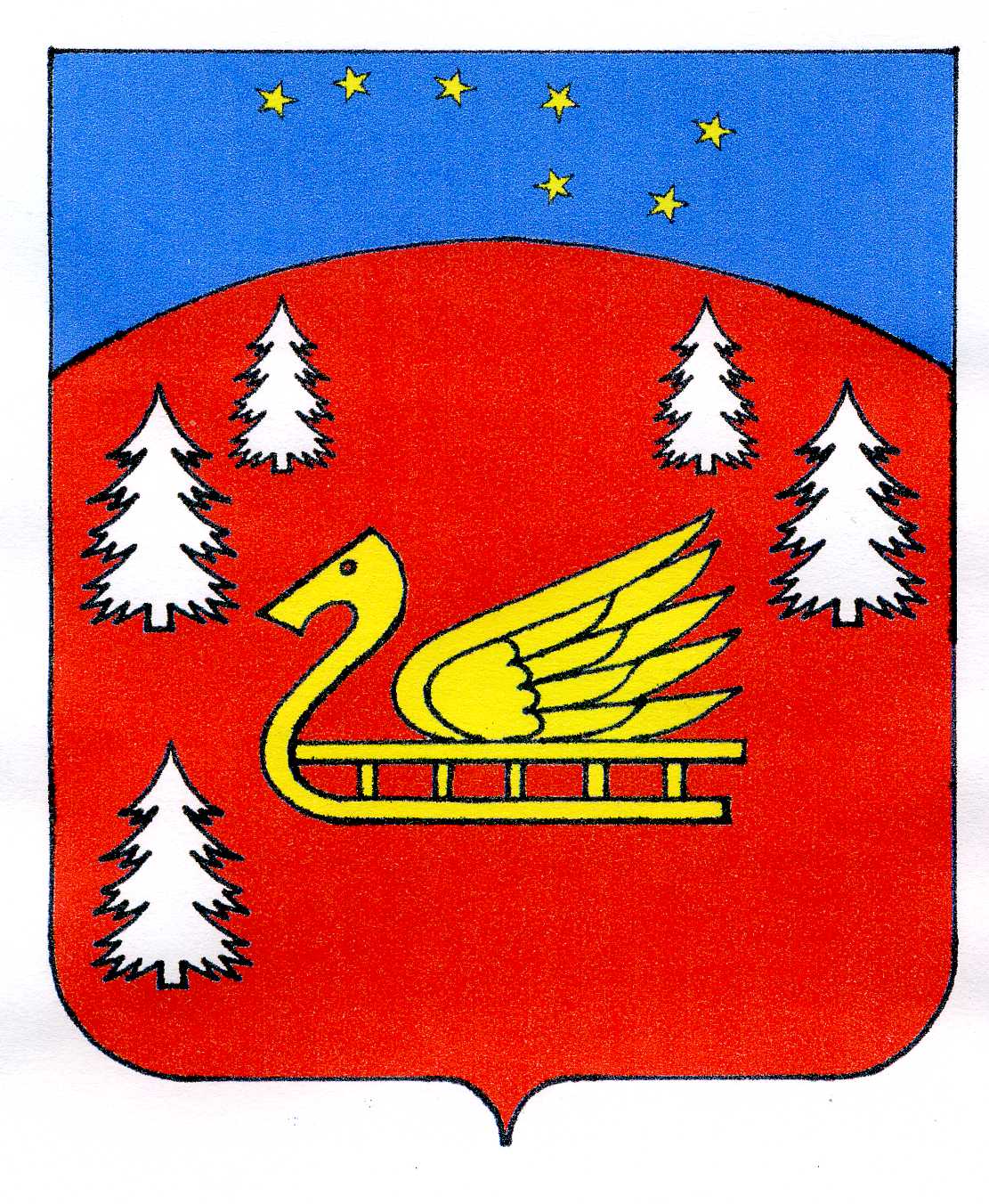 Администрациямуниципального образования  Красноозерное  сельское  поселениемуниципального образования  Приозерский  муниципальный районЛенинградской  областиП О С Т А Н О В Л Е Н И Еот  07  июля 2017 года      № 193	О создании эвакуационной комиссии муниципального образования Красноозерное сельское поселение муниципального образования Приозерский муниципальный район Ленинградской области В соответствии  с Федеральными законами «О защите населения и территорий от чрезвычайных ситуаций природного и техногенного характера» и «О гражданской обороне», постановлением Правительства Российской Федерации от 05.11.95 № 1113 « О единой государственной системе  предупреждения  и ликвидации чрезвычайных ситуаций», администрация муниципального образования Красноозерное сельское поселение ПОСТАНОВЛЯЕТ:Создать на территории сельского поселения  эвакуационную комиссию.  Утвердить  Положение об эвакуационной комиссии, согласно приложению №1.Утвердить состав эвакуационной комиссии, согласно приложению  №2  Утвердить схему оповещения членов эвакуационной комиссии, согласно приложению  №3Опубликовать настоящее постановление в сетевом издании «ЛЕНОБЛИНФОРМ» и на сайте муниципального образования Красноозерное сельское поселение в сети Интернет.Настоящее постановление вступает в силу с момента опубликования. Контроль за выполнением настоящего постановления оставляю за собой.Глава администрации                                                                                                   Ю.Б. ЗаремскийС приложением к Постановлению От «07» июля   2017 года  №  193  можно ознакомиться на официальном сайте МО Красноозерное сельское поселение - http://krasnoozernoe.ru                                                                                   